ГАННІВСЬКИЙ ЛІЦЕЙПЕТРІВСЬКОЇ СЕЛИЩНОЇ РАДИ ОЛЕКСАНДРІЙСЬКОГО РАЙОНУКІРОВОГРАДСЬКОЇ ОБЛАСТІ12.04.2024                                                                                                                       № 43с. ГаннівкаПро підсумки проведення Тижня знань безпекина тему «Дарма не бійся, але стережися!» (психологічна підтримка та дії у надзвичайних ситуаціях під час воєнного стану)  На виконання наказу директора  від 08 квітня 2024 року № 42 «Про проведення Тижня знань безпеки на тему «Дарма не бійся, але стережися!» (психологічна підтримка та дії у надзвичайних ситуаціях під час воєнного стану) та з метою проведення цілеспрямованої профілактичної роботи серед учасників освітнього процесу з питань безпеки життєдіяльності, підвищення рівня інформаційно-роз’яснювальної роботи з окремого напряму, виховання поважного ставлення до здорового способу життя та гармонійного розвитку, збереження та поліпшення власного здоров’я, створення і підтримки здорових та безпечних умов життя і діяльності людини як у повсякденному житті, так і в умовах надзвичайних ситуацій у закладі був проведений Тиждень знань безпеки життєдіяльності з 08 квітня до 12 квітня 2024 року. Протягом Тижня у Ганнівському ліцеї було проведено такі заходи: у 7 класі ГРИШАЄВА Л.В. провела вправу «Ресурсний лист зізнання або подарунок від колег». ГРИШАЄВА О.А. для учнів 1 класу підготувала психологічні хвилинки "Квітка і свічка", "Пружина", "Вдих -видих" з картками для дихальних практик.2 клас разом із МІЛЯР К.В. переглядали та обговорювали відео "Безпека і небезпека. Безпечна життєдіяльність та її принципи. Формула особистої безпеки".МАРЧЕНКО А.В. з учнями 9 класу провела заняття з елементами тренінгу "Турбота про себе". 3 клас на ранковій зустрічі переглядали презентацію «Дарма не бійся але стережися!» з ОПАЛАТЕНКО В.С. У 6 класі САРОСІЯН М.С. провела  бесіду "Як подолати тривожність", а КРАМАРЕНКО В.В. з учнями 4 класу провела заняття з елементами тренінгу "Моя сила - це Я!» Учні 5 класу разом із класним керівником ЩУРИК О.О. переглядали відеопрезентацію "Готовність до надзвичайних ситуацій у воєнний час: знання, які рятують життя" та розбирали ситуації "Що робити, якщо...?" Бібліотекар ГРИШАЄВА Л.В. організувала бібліотечну виставку «Ми за здоровий спосіб життя». Педагог-організатор ПИЛИПЕНКО В.І. провела онлайн конкурс загадок, прислів’їв та приказок про здоров’я, де найкраще свої знання показали учні 2 та 4 класу.  Вчителями української мови та літератури ГАЛІБОЮ О.А. та ЩУРИК О.О. були написані профілактичні диктанти. Вчитель  образотворчого мистецтва МІЛЯР К.В. провела конкурс тематичного малюнку на тему «Здоров’я в наших руках» 1-6 класи та конкурс плакатів «Скажемо «НІ» шкідливим звичкам» серед учнів 7-9 класів.Вчителем основ здоров’я ОСАДЧЕНКО Н.М. було проведено практичне заняття для учнів 5-8 класів «Перша допомога при пораненнях та травмах».  Всі матеріали Тижня безпеки життєдіяльності можна знайти на сторінці facebook та на сайті ліцею.           По закінченні Тижня всі класні керівники підготували звіт та матеріали Тижня. Заходи, які були проведені впродовж Тижня були цікавими, корисними та різноманітними. Робота вчителів допоможе дітям убезпечити себе в реальному житті.	В рамках Тижня БЖ «Дарма не бійся, але стережися» здобувачами освіти 6-9 класів Володимирівської філії Ганнівського ліцею були проведенні заняття, на яких обговорили поведінку та контроль своїх емоцій під час різних незвичайних ситуацій, які несуть загрозу їх ментальному здоров'ю.Під час перегляду відео здобувачі освіти знаходили і пропонували іншим варіанти поведінки, допомоги стабілізації.                     Щоб допомогти учням краще розуміти ризики та вміти правильно реагувати на них учні 8 класу (класний керівник ХОМИЧ Л.М.) протягом тижня ми переглянули відеоматеріали «Дивні знахідки - в чому небезпека?», «Правила поведінки цивільного населення під час війни, військового стану».  Школярі пригадали формулу безпеки та систематизували необхідні знання та навички для збереження власного життя та здоров'я під час дії військового стану.До Тижня знань безпеки життєдіяльності «Дарма не бійся, але стережися!» для учнів 3 класу (класний керівник ГИРИК В.І.) проведено виховну годину з використанням новітніх технологій для кращого засвоєння учнями знань про можливі небезпечні ситуації, поведінку в екстремальних ситуаціях, проведено дидактичні ігри...До Тижня знань безпеки життєдіяльності здобувачі освіти класу виконали малюнки на тему «Дарма не бійся, але стережися».                   Сьогодні про безпеку можна тільки мріяти. Нова реальність диктує нам правила бути завжди пильними навіть до найменших деталей. Ми постійно маємо бути бути напоготові та дбати про свою безпеку. В рамках Тижня безпеки життєдіяльності учні 4 класу (в.о. класного керівника КОХАНОВСЬКА А.С.) прийняли участь в інтерактивній грі "Правильно, неправильно" та переглянули мультфільм "Пес Патрон та Вовк Діккі шукають дрейфуючу міну в морі".Для кращого засвоєння правильного алгоритму дій при виявленні вибухонебезпечних або підозрілих предметів учні 1 класу (класний керівник КРАЩЕНКО О.В.) переглянули відеофільм «Обережно! Небезпечний предмет». Здобувачам освіти подобається проводити заняття в кабінеті безпеки. Учні  мають змогу познайомитися з локаціями цього кабінету. Вони з великою цікавістю розглядають стенди, плакати, демонстраційний матеріал. У Іскрівській філії Ганнівського ліцею проведені заходи:Тематична бесіда: «Здоров’я і телебачення» Година спілкування «Здоровому все здорово», Класна година «Найдорожчий скарб людини – здоров’я»,  Уявна гра подорож «До країни здоров’я», Виховна година «Здоров’я – найдорожчий скарб», Бесіда «Харчування і здоров’я», Тренінг «Обираємо здоровий спосіб життя» Інформаційний вісник «Здоров’я мати – вік біди не знати» Бесіда «Соціальна складова здоров’я», Година спілкування «Я і моє здоров’я» Бесіда «Причини і наслідки вживання наркотиків».Заходи, які педагогічний колектив провів були цілеспрямовані на формування у дітей ціннісного ставлення до власного здоров’я, адекватних реакцій на різноманітні чинники ризику для життя. Всі заходи під час проведення Тижня пройшли на належному рівні. Кожен день був цікавим, корисним та різноманітним. Виходячи з вищезазначеногоНАКАЗУЮ:1. Відзначити належне проведення Тижня безпеки життєдіяльності педагогічним та учнівським колективами у Ганнівському ліцеї ОСАДЧЕНКО Н.М., у Володимирівській філії Ганнівського ліцею ПОГОРЄЛА Т.М., в Іскрівській філії Ганнівського ліцею БАРАНЬКО Т.В. 2. Контроль за виконанням даного наказу покласти на заступника директора з навчально-виховної роботи Ганнівського ліцею СОЛОМКУ Т.В., завідувача Володимирівської філії Ганнівського ліцею МІЩЕНКО М. І., на заступника завідувача Іскрівської філії Ганнівського ліцею БАРАНЬКО Т.В. Директор                                                                                                 Ольга КАНІВЕЦЬЗ наказом ознайомлені:                                                                         Наталія ОСАДЧЕНКОТетяна СОЛОМКАТетяна БАРАНЬКОМарина МІЩЕНКОТетяна ПОГОРЄЛА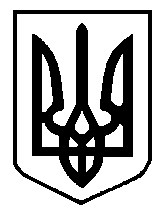 